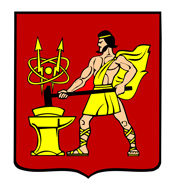 АДМИНИСТРАЦИЯ ГОРОДСКОГО ОКРУГА ЭЛЕКТРОСТАЛЬМОСКОВСКОЙ ОБЛАСТИПОСТАНОВЛЕНИЕ28.03.2019 № 189/3О внесении изменений в муниципальную программу городского округа Электросталь Московской области «Развитие и повышение эффективности управления муниципальным имуществом городского округа Электросталь Московской области» на 2017-2021 годыВ соответствии с  Федеральным  законом от  06.10.2003  № 131-ФЗ «Об общих принципах организации местного самоуправления в Российской Федерации», частью 2 статьи 179 Бюджетного кодекса Российской Федерации, Порядком разработки и реализации муниципальных программ городского округа Электросталь Московской области, утвержденным постановлением Администрации  городского  округа  Электросталь  Московской области  от  27.08.2013 № 651/8, Администрация городского округа Электросталь Московской области ПОСТАНОВЛЯЕТ:1. Внести изменения в муниципальную программу городского округа Электросталь Московской области «Развитие и повышение эффективности управления муниципальным имуществом городского округа Электросталь Московской области» на 2017-2021 годы, утвержденную постановлением Администрации городского  округа Электросталь  Московской области  от  14.12.2016 № 900/16 (в редакции постановлений Администрации городского округа Электросталь Московской области   от  06.12.2017  № 890/12,  от 28.03.2018   № 236/3,  от 29.06.2018 № 598/6, от 28.09.2018 № 890/9, от 27.12.2018 № 1211/12, от 20.02.2019 № 86/2), согласно приложению к настоящему постановлению.2. Опубликовать настоящее постановление в газете «Официальный вестник» и разместить на официальном сайте городского округа Электросталь Московской области в информационно-коммуникационной сети «Интернет» по адресу: www.electrostal.ru.3. Принять источником финансирования  расходов размещения  в средствах массовой информации данного постановления денежные средства, предусмотренные в бюджете  городского округа Электросталь Московской области по подразделу 0113 «Другие общегосударственные вопросы» раздела 0100.4. Настоящее постановление вступает в силу после его официального опубликования.              5. Контроль за исполнением настоящего постановления возложить на первого заместителя Главы Администрации городского округа Электросталь Московской области Волкову И.Ю.Глава городского округа                                                                                           В.Я. Пекарев                                                                                                                                  Приложение к постановлениюАдминистрации городского округа ЭлектростальМосковской областиот 28.03.2019 № 189/3            Изменения, которые вносятся в муниципальную программу городского округа Электросталь Московской области «Развитие и повышение эффективности управления муниципальным имуществом городского округа Электросталь Московской области на 2017-2021 годы».           1.  В Приложении 3 к  Муниципальной программе,  в разделе 3  «Перечень мероприятий Подпрограммы 1. «Развитие имущественного комплекса муниципального образования городского округа Электросталь Московской области» муниципальной программы «Развитие и повышение эффективности управления муниципальным имуществом городского округа Электросталь Московской области на 2017-2021 годы»:            1)   Строки 1, 1.1, 1.2 изложить в следующей редакции: «».         2)   Строки 2, 2.1,  изложить в следующей редакции: «».11234         56      7       8      9     1011121311.Основное  мероприятие 1Обеспечение рационального использования имущественного комплекса  2017 -2021 гг.Итого269,69 8640,0895,00890,003925,001465,001465,00КИО Администрации г.о. Электросталь Московской областиПолучение технической документации и кадастровых паспортов и государственная регистрация права муниципальной собственности на объектынедвижимости.Получение отчетов о рыночной стоимости   имущества, в том числе земельных участков, в целях его продажи (приватизации, передачи в аренду , приобретение имущества в собственность городского округа.Выявление и вовлечение в хозяйственный и налоговый оборот объектов недвижимого имущества11.Основное  мероприятие 1Обеспечение рационального использования имущественного комплекса  2017 -2021 гг.Средства бюджета городского округа Электросталь Московской области269,69 8640,0895,00890,003925,001465,001465,0011.1Мероприятие 1Оформление в муниципальную собственность бесхозяйного имущества  ( в т.ч.        объектов дорожного хозяйства)2017 -2021 гг.2017 -2021 гг.Итого22,954853055210100100КИО Администрации г.о. Электросталь Московской области Приобретение имущества в собственность города Электросталь11.1Мероприятие 1Оформление в муниципальную собственность бесхозяйного имущества  ( в т.ч.        объектов дорожного хозяйства)2017 -2021 гг.2017 -2021 гг.Средства бюджета городского округа Электросталь Московской области22,95485305521010010011.2Мероприятие 2Обеспечение оформления технической и кадастровой документации  и регистрации права муниципальной собственности на  объекты недвижимого имущества .2017 -2021 гг Итого        79,045280,0280,0550,03050,0700,0700,0КИО Администрации г.о. Электросталь Московской областиПолучение технической документации и кадастровых паспортов и государственная регистрация права муниципальной собственности на объекты недвижимости11.2Мероприятие 2Обеспечение оформления технической и кадастровой документации  и регистрации права муниципальной собственности на  объекты недвижимого имущества .2017 -2021 гг Средства бюджета городского округа Электросталь Московской области         79,045280,0280,0550,03050,0700,0700,011.2Мероприятие 2Обеспечение оформления технической и кадастровой документации  и регистрации права муниципальной собственности на  объекты недвижимого имущества .2017 -2021 гг 22.Основное мероприятие 2.Оптимизация использования земельных ресурсов2017 -2021 гг..Итого       324,859770,6400,00532,006838,601000,001000,0022.Основное мероприятие 2.Оптимизация использования земельных ресурсов2017 -2021 гг..Средства бюджета городского округа Электросталь Московской области        324,859770,6400,00532,006838,601000,001000,00Получениекадастровых паспортов на земельные участки22.1Мероприятие 1.Выполнение кадастровых работ и формирование земельных участков 2017 -2021 гг.2017 -2021 гг Итого  324,859770,6400,00532,006838,601000,001000,00КИО Администрации г.о. Электросталь Московской областиПолучениекадастровых паспортов на земельные участки под объектами муниципальной собственности22.1Мероприятие 1.Выполнение кадастровых работ и формирование земельных участков 2017 -2021 гг.2017 -2021 гг Средства бюджета городского округа Электросталь Московской области   324,859770,6400,00532,006838,601000,001000,00